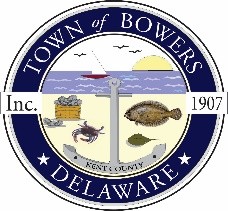 The Town of Bowers
3357 Main St. 
Frederica, DE   19946
(302) 572-9000
bowersbeach.delaware.govMEETING MINUTESThe meeting was called to order at 7:14 pm on June 25, 2020 by Mayor Ada Puzzo via Zoom. Council members present: Shirley Pennington, Ryan Locke, Bob McDevitt and Marty Manning.The Pledge of Allegiance was recited in unison.Executive Session:A motion was made by Marty Manning, seconded by Bob McDevitt to go into executive session at 7:16 pm.A motion was made by Shirley Pennington, seconded by Ryan Locke, to return to regular order of business at 8:12 pm.Mayor Ada asked council if there were any motions that needed to be made after executive session.  The following motions were made:Shirley Pennington made a motion, seconded by Marty Manning, that we proceed as the Mayor recommended in the executive session.  Motion carried.Shirley Pennington made a motion, seconded by Marty Manning, that we proceed with the comprehensive plan and adopt the resolution to adopt map # 2 (yellow).  Motion carried.Shirley Pennington made a motion, seconded by Marty Manning to schedule a public hearing for the rezoning of the three(3) parcels owned by DelMarsh, LLC that had sizeable portions thereof removed from the wetlands map in the 2013 DNREC wetlands map amendment.  Motion carried.Minutes:The minutes were prepared and available in printed form by Secretary Shirley Pennington.There was a motion made by Marty Manning, seconded by Bob McDevitt to approve the May 2020 minutes.  Motion carried.Treasurer’s Report:The treasurer's report was given by Marty Manning.A motion was made by Ada Puzzo, seconded by Bob McDevitt to accept the May 2020 Treasurer's Reports  Motion carried.DISCUSSION AND POSSIBLE ACTIONComprehensive Plan  - We discussed the comprehensive plan and showed all that attended the meeting the comments that were received as a result of the PLUS.   The comments were explained and then both the yellow and the green maps were shown and explained as well.  There was a discussion on the matter.  It was stated that going with the yellow map does not mean that the properties will be zoned residential but it gives the town the option.  No final decision has been made.  Once we have approval from the State on the Comprehensive Plan draft we will hold a final public hearing and meeting to approve the Comprehensive Plan.Rezoning of parcels for Property owner DelMarsh, LLC -  There was a discussion concerning the DelMarsh properties with the letter received from DNREC and the map explaining what had been done by DNREC.  DNREC removed some portions of the properties that are owned by DelMarsh, LLC/Jeff Liberto.  The wetlands designation for the remainder of the property is still going through the appeals process with the Environmental Appeals Board.  A hearing on that probably won't take place until sometime in August.  Because we have decided to have a hearing to consider the parcels that were impacted by this decision we will have an additional hearing at a later date to consider the remainder of the properties,COMMITTEE REPORTS Parks & Recreation: No ReportPlanning: No ReportStreets: Bob McDevitt stated that he received an application for another partition on N. Flack and N. Bayshore and is property of Charles Shore.  We will finalize this at the July meeting.Board of Adjustments:  No Report Zoning & Code Revisions:  No ReportCode Enforcement: No ReportParking Lot:  Marge Ventura reported that there is now grass, trees, and a parking area at Watermen's  Park.  The park equipment is going in soon.  We were pre-approved for the remainder of the grant which would be an additional $6,000.00 and would be funded half from DNREC and half from the Town.  With the additional money there will be solar lighting, a bridge, electricity, and security cameras.  OLD BUSINESSNo old business to discuss at this time.NEW BUSINESSBudget - The figures need to be adjusted due to the new park so the budget was tabled until the next meeting.Elections - The elections will be held August 1, 2020 which is a Saturday from 2 to 7 pm.We have two candidates running for Mayor and three candidates running for two council seats.  We need a Board of Elections which will consist of : Judy Martin, Doug Shuck, and Carrie Friend.  There will be notices posted concerning election information.Museum - The museum is open Saturdays from 2 to 4 pm and is operating under the Phase Two guidelines.  You must knock to come in, wear a mask, and there are no tours at this time.  Currently they are not sure if they will be having Heritage Day.  They have a volunteer to paint the front porch and Bob will replace a board that needs replacing.OPEN DISCUSSIONMarge Ventura said that while the group was waiting for the executive session to end they were having a group discussion.  Topics of conversation were:	Property Damage 	Cars parking in no parking areas	Cars parking on the blind curves	Cars doing donuts in the parking lot	Signs being knocked over	Cars parking in residents driveways	Speeding	Would like to see more of a police presenceMayor Ada has been in touch with the DNREC officer and DSP about all the additional people coming into our town.  DNREC is the enforcing agency.  We are trying to come up with a plan that would deter the above.Someone asked what can the town do?  They can take videos, pictures, get license tag numbers and keep a log.  These things can be submitted.Having a DSP officer more often would require paying overtime.  Council will research our contract and set a time to discuss our issues.Community Watch was mentioned which has been tried in the past with no success.Fireworks were discussed as they are already being set off.Jay and Carol were concerned that the rules pertaining to horseshoe crabs are not being followed.  They are being taken in abundance.  The Mayor stated that this is outside of our jurisdiction.Carrie and Perry Friend asked about the campers and what the rules were.  Mayor Ada said that she has forwarded all complaints to DNREC.Carol asked about the Fragmitis and would there be another grant like we had in the past.  Mayor Ada said that we can look into this to see what is available.NEXT MEETING AND ADJOURNMENTThere being no further business, a motion was made by Shirley Pennington, seconded by Marty Manning to adjourn the meeting at 9:28 pm. Motion Carried.The next town meeting will be held on July 9, 2020 starting at 7:00 pm and will be held via Zoom.Town Meetings are held the second Thursday of each month unless changed by the Mayor.Respectfully submitted,Shirley A. PenningtonSecretary